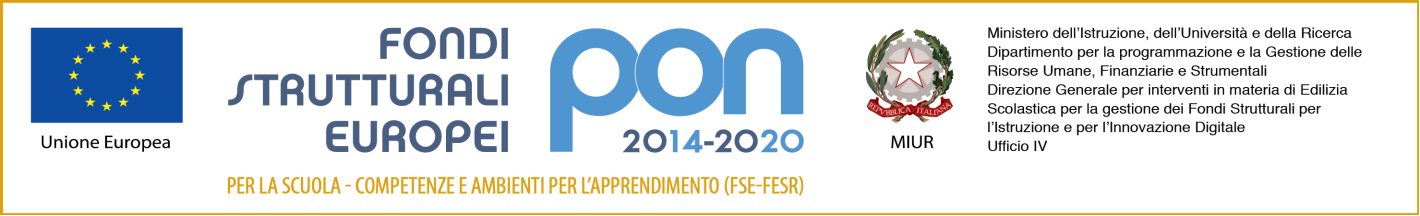 MINISTERO DELL’ISTRUZIONE DELL’UNIVERSITÀ E DELLA RICERCAISTITUTO COMPRENSIVO N. 4Via Divisione Acqui, 160 - 41122  MODENA  ☏ 059/373339  -  059/373374e-Mail: moic85100d@istruzione.it       PEC  moic85100d@pec.istruzione.it Sito WEB  www.ic4modena.edu.itCodice Fiscale  94185970368COMUNICAZIONE N.117ALBO SITO WEB DOCENTI ATA  Modena,  1/07/22Alle famiglie degli studentidelle future  classi prime della scuola secondaria di I grado “G. Ferraris”-IC4OGGETTO: CLASSI PRIME SCUOLA SECONDARIA DI I GRADO “G. FERRARIS”-IC4Si comunica che dal 20/07/22 nell’atrio della scuola secondaria di I grado “G. Ferraris” in via Divisioni Acqui 160 sarà possibile visionare gli elenchi degli alunni delle classi prime predisposte per l’a.s. 2022/23.Eventuali richieste di chiarimenti dovranno essere inoltrate via mail all’indirizzo moic85100d@istruzione.it entro il 31/07/22.IL DIRIGENTE SCOLASTICOProf. Pasquale Negro“firma autografa sostituita a mezzo stampa,ai sensi dell’art. 3, comma 2 del d.lgs. n. 39/1993 “